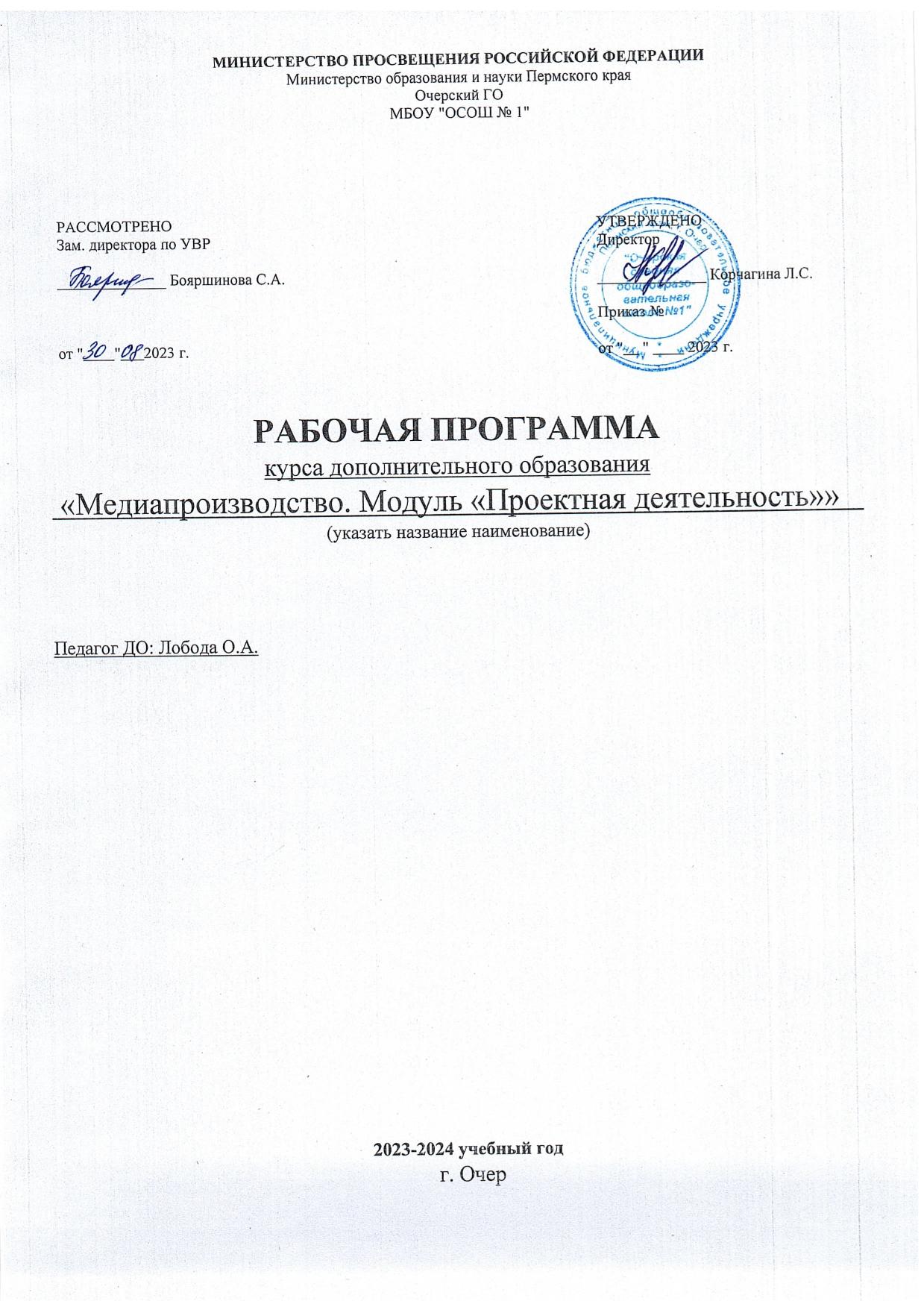 ПОЯСНИТЕЛЬНАЯ ЗАПИСКАС ростом научно-технического прогресса увеличивается поток необходимых базовых знаний, преподаваемых в школе. Для их лучшего усвоения применяются различные системы синтеза гуманитарных и технических наук. Считается, что дополнительное образование в учебных заведениях системы образования должно ориентироваться на подготовку молодого поколения по массовым профессиям, востребованных рынком, в соответствии со своими склонностями. Акцент при этом необходимо делать на использование современных информационных технологий.Видеосъёмка, создание медиа-продуктов позволяет формировать творческие способности детей посредством синтеза науки и искусства. Оно дает детям уникальное умение видеть красоту в окружающем мире и необычное в обычном. Дополнительная образовательная программа «Проектная деятельность» является общекультурной модифицированной программой научно-технической направленности. Программа знакомит учащихся с современными программными продуктами, развивает конструктивное созидательное мышление, воспитывает у школьников коммуникабельность посредством творческого общения старших и младших детей в коллективе, оказывает помощь в выборе будущей профессии. При составлении и реализации данной программы используются принципы: добровольности, демократичности, системности, индивидуализации и дифференциации образовательного процесса. Занятия строятся в такой форме, чтобы у обучающихся закрепился устойчивый интерес и естественное желание к получению новых знаний, чтобы они почувствовали радость и удовлетворение от выполненной работы, от преодоления естественно возникающих трудностей. Программа школьной видеостудии носит практико-ориентированный характер и направлена на овладение обучающимися основными приемами фотосъемки, видеосъемки, монтажа и создания видеороликов, кроме этого, программа способствует формированию навыков режиссерской работы.Особенность таких занятий − в возможности объединить несколько групп различных по уровню подготовки. Итогом таких совместных съемок становится оформление фотовыставки, демонстрация, обсуждение, конкурс видеороликов, что стимулирует учащихся на дальнейшую творческую деятельность.Основа курса − личностная, практическая и продуктивная направленность занятий. Одна из целей обучения – предоставить обучающимся возможность личностного самоопределения и самореализации по отношению к стремительно развивающимся информационным технологиям и ресурсам. Для достижения данной цели необходимо, чтобы при изучении общих для всех сетевых технологий каждый учащийся мог создавать личностно значимую для него образовательную продукцию. Такой продукцией в данном курсе является цифровой фильм. В конце года каждый учащийся (мини или группа) должна подготовить свой проект (фильм). Проверка результатов подготовки проекта будет вестись один раз в месяц. В конце года будет организована презентации проектов и их защита.Создание видео-проектов организовано с использованием таких графических систем как: MAGIX MovieEditProPlus(VideoDeluxe), ВидеоМОНТАЖ,AVS VideoEditor, SonyVegasPro и некоторых других. ОБЩАЯ ХАРАКТЕРИСТИКА УЧЕБНОГО МОДУЛЯСрок освоения программы дополнительного образования «Школьный медиацентр» модуля "Проектная деятельность" и объем учебного времени.Курс реализуется на уровне дополнительного образования в качестве учебного модуля в 5-11 классе, в общем объеме 1 час.Формы реализацииСодержательными формами проведения урока являются: урок - лекция, урок - исследование, урок-практикум, урок - игра, урок - презентация, коллективные и индивидуальные исследования, самостоятельная работа, защита исследовательских работ, мини-конференция, консультация.Результат проектной деятельности – показ выполненных видео-проектов, электронная презентация и т.д.Аспект новизны заключается в том, что занятия дают возможность обучающимся приобрести начальные практические знания в области кинематографии, опыт коллективной работы и развить ИКТ-компетенцию. Соприкосновение с такими различными сферами деятельности дает возможности для раскрытия индивидуальных способностей учащихся, способствует самоопределению в сфере киноискусства, а также овладению навыками создания видеофильма (что может пригодиться как в профессиональной деятельности, так и в жизни в целом). Новизна данной дополнительной образовательной программы заключается в том, что по форме организации образовательного процесса она является модульной. Цель образовательного курса − выявление и развитие личностного потенциала обучающегося в сфере киноискусства через практическую творческую деятельность по созданию видео-работ. Задачи образовательного курса: ‒ расширить представления об основных направлениях деятельности в сфере киноискусства; ‒ познакомить с этапами создания видеопродукта (фильма, ролика, рекламы и пр.); ‒ обучить работе с видеоаппаратурой (камера, фотоаппарат, штатив и пр.); ‒ обучить основам работы в видеоредакторах; ‒ обучить основам звукозаписи; ‒ ознакомить с основами работы таких кинопрофессий как: режиссер,сценарист, оператор, специалист компьютерного монтажа, актер; ‒ обучить принципам работы в компьютерных программах, используемых в процессе создания фильмов (например, MAGIX MovieEditProPlus, ВидеоМОНТАЖ, AVS VideoEditor, SonyVegasPro и др.); ‒ обучить созданию и представлению видеопродуктов; ‒ способствовать развитию фантазии, памяти и воображения; ‒ способствовать формированию навыков проектной деятельности; ‒ развивать коммуникативные навыки, умения взаимодействовать в группе; ‒ развивать ИКТ-компетенции; ‒ развивать социальную активность и ответственность; ‒ воспитывать позитивное отношение к созидательному труду; ‒ воспитывать нравственные качества по отношению к окружающим (доброжелательность, восприимчивость, терпимость к мнению своих сверстников и к результату их самовыражения); ‒ способствовать формированию информационной культуры как составляющей общей культуры современного человека; ‒ способствовать профессиональной ориентации к будущей профессиональной деятельности через погружение в мир кинопрофессий.Содержание курса программыПрограмма дополнительного образования призвана научить детей не только осваивать приемы создания видеороликов, но и побудить творческую деятельность, направленную на постановку и решение проблемных ситуаций при выполнении работы. Работа по выпуску социально-информационных видеороликов обеспечивает создание условий для взаимопонимания и сотрудничества между обучающимися, учителями, равноправного общения, а также личностного роста обучающихся и педагогов. Содержание курса раскрывается посредством трех модулей: «Сценарное мастерство», «Операторское мастерство», «Видеомонтаж».Модуль 1 «Сценарное мастерство»Реализация данного модуля направлена на изучение основы видеопроизводства, разновидностей видео: фильм, видеоклип, фото-клип, ролик, сюжет, репортаж, интервью.Цель модуля: написание сценария для видеосъемки сюжета через освоение основных возможностей видеокамеры.Задачи: сформировать представление о сценариях для различного вида видеосъемки; расширить представления об основных направлениях деятельности в сфере киноискусства; познакомить с этапами создания видеопродукта (фильма, ролика, рекламы и пр.); обучить работе с видеоаппаратурой (камера, фотоаппарат, штатив и пр.); познакомить	с компьютерными видеотехнологиями доступным современному пользователю.УЧЕБНО-ТЕМАТИЧЕСКИЙ ПЛАН МОДУЛЯ «СЦЕНАРНОЕ МАСТЕРСТВО»Освоение данного модуля позволит обучающимся сформировать компетенцию: способность использовать видеокамеру в повседневной (учебной) и творческой деятельности.Модуль 2 «Операторское мастерство»Реализация данного модуля направлена на обучение обращению с видеоаппаратурой и создание различного вида видеоматериалов.Цель модуля: освоение основных возможностей видеоаппаратуры для создания различных видеосюжетов.Задачи: обучить основам звукозаписи; познакомить с основами работы видеооператора; обучить созданию и представлению видеопродуктов.УЧЕБНО-ТЕМАТИЧЕСКИЙ ПЛАН МОДУЛЯ «ОПЕРАТОРСКОЕ МАСТЕРСТВО»Освоение данного модуля позволит обучающимся сформировать компетенцию: способность создавать видеосюжеты различной направленности.Модуль 3 «Видеомонтаж»Реализация	данного	модуля	направлена	на	формирование	основ видеомонтажа с использованием компьютерных программ.Цель модуля: формирование умений выстраивать логический видеоряд и готовить видеоматериал для публикации (просмотра).Задачи: обучить основам работы в видеоредакторах; познакомить с основами работы специалиста компьютерного монтажа; обучить принципам работы в компьютерных программах, используемых в процессе создания фильмов (например, MAGIX MovieEditProPlus, ВидеоМОНТАЖ, AVS VideoEditor, SonyVegasPro и др.); обучить созданию и представлению видеопродуктов.Учебно-тематический план модуля «Видеомонтаж»Освоение данного модуля позволит обучающимся сформировать следующую компетенцию: способность создавать видеоролик в удобном для восприятия зрителем виде.Ресурсное обеспечение программыМатериально-техническое обеспечение:− компьютерная	техника	с	выходом	в	Интернет,	по	количеству обучающихся;− мультимедийный проектор;− звуковое оборудование (колонки).Программное обеспечение:MAGIX MovieEditProPlus (VideoDeluxe) [Электронный ресурс]. – Режим доступа: https://www.magix.com/ru/video/video-deljuks/SonyVegasPro [Электронный ресурс]. – Режим доступа:https://sony- vegas-pro.softok.info/Василевский Ю.А. Практическая энциклопедия по технике аудио- и видеозаписи. − М.: ТОО «Леруша». 1996. – 207 с.Волгин А. Фотография. 1000 рецептов. − М.: Химия, 1993. – 320 с.; ISBN5-7245-0469-3Основы режиссуры мультимедиа-программ [Текст]: учебное пособие для вузов, [Н.И. Дворко [и др.]; Под общ.ред. Н.И. Дворко]. − СПб: СПБГУП, 2005. − 298, [2] с. ISBN 5-7621-0330-7Оханян Т. Цифровой нелинейный монтаж; Пер. с англ. М.Л. Житомирского под ред. А.В. Вернидуба. − М.: Мир, 2001. − 428 с.: ил.; ISBN 5-03-003416-1Панфилов Н.Д. Фотография и его выразительные средства. − М.: Искусство, 1995. – 144 с.Рабигер М. Режиссура документального кино: учебное пособие. − М.:	Институт	повышения	квалификацииработников		телевидения	и радиовещания,	1999	[Электронный	ресурс].	‒	Режим	доступа: https://bookscafe.net/read/rabiger_maykl- rezhissura_dokumentalnogo_kino_i_postprodakshn-175499.html#p2Ривкин М.Ю. Видеомонтаж на домашнем компьютере. Подробное иллюстрированное руководство. – М.: Лучшие книги, 2005. ISBN: 5-93673- 050-6Уэйд Дж. Техника пейзажной фотографии. − М.: Мир, 1994. – 200 с.; ISBN5-03-000916-7УМК: 1. Василевский Ю.А. Практическая энциклопедия по технике аудио- и видеозаписи. − М.: ТОО «Леруша». 1996. – 207 с.2. Основы режиссуры мультимедиа-программ [Текст]: учебное пособие для вузов, [Н.И. Дворко [и др.]; Под общ.ред. Н.И. Дворко]. − СПб: СПБГУП, 2005. − 298, [2] с. ISBN 5-7621-0330-73. Оханян Т. Цифровой нелинейный монтаж; Пер. с англ. М.Л. Житомирского под ред. А.В. Вернидуба. − М.: Мир, 2001. − 428 с.: ил.; ISBN 5-03-003416-14. Рабигер М. Режиссура документального кино: учебное пособие. − М.:	Институт	повышения	квалификацииработников		телевидения	и радиовещания,	1999	[Электронный	ресурс].	‒	Режим	доступа:  https://bookscafe.net/read/rabiger_maykl- rezhissura_dokumentalnogo_kino_i_postprodakshn-175499.html#p2№ п/пНаименование темыКоличество часовКоличество часовКоличество часовФормы аттестации/контроля№ п/пНаименование темывсеготеорияпрактикаФормы аттестации/контроля1.Вводное. Правила техникибезопасности. Цели и задачи.110Входящая диагностика,наблюдение, опрос, текущий контрольВыбор темы. Выбор сюжета и точки съемки. Принцип света и тени. Съемка пейзажа.101Представление самостоятельно созданного сценария, этюда, коллективный анализ работ, самоанализИтого:211№ п/пНаименование темыКоличество часовКоличество часовКоличество часовФормы аттестации/контроля№ п/пНаименование темывсеготеорияпрактикаФормы аттестации/контроля1.Устройство видеокамеры иосновные приемы работы.211наблюдение, опрос, текущий      контроль2.Основы операторского мастерства и  видеосъемка101наблюдение, самоанализ, просмотр результатов творческого задания, тестовые задания3.Творческий проект404просмотр результатов творческого задания, обсуждение, взаимоанализИтого:726№ п/пНаименование темыКоличество часовКоличество часовКоличество часовФормы аттестации/контроля№ п/пНаименование темывсеготеорияпрактикаФормы аттестации/контроля1.Общие сведения о видеомонтаже.10,50,5Входящая диагностика, наблюдение, опрос, текущий контроль2.Знакомство с интерфейсом и основными принципами работы с программой видеомонтажа MAGIXMovie Edit Pro Plus.101текущий контроль, наблюдение, опрос3.Знакомство с интерфейсом и основными принципами работы с программой видеомонтажа Sony Vegas Pro.101текущий контроль, наблюдение, опрос4. Монтаж видео по сценарию. Вставка видеофрагментов, фотографий и т.п.101текущий контроль, наблюдение5.Монтаж видео по сценарию. Вставка переходов, титров, использованиеспецэффектов. Вставка звукового ряда.211текущий контроль, наблюдение6. Защита проекта101текущий контроль,демонстрация работыИтого:Итого:71,55,5